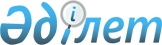 О присвоении наименований безымянным улицам населенных пунктов в сельском округе БалыктыРешение акима сельского округа Балыкты Тюлькубасского района Туркестанской области от 11 марта 2019 года № 15. Зарегистрировано Департаментом юстиции Туркестанской области 18 марта 2019 года № 4937
      В соответствии с подпунктом 4) статьи 14 Закона Республики Казахстан от 8 декабря 1993 года "Об административно-территориальном устройстве Республики Казахстан" и на основании заключения Южно-Казахстанской областной ономастической комиссии от 22 декабря 2017 года аким сельского округа Балыкты РЕШИЛ:
      Сноска. В преамбулу внесено изменение на русском языке, текст на казахском языке не меняется решением акима Балыктинского сельского округа акимата Тюлькубасского района Туркестанской области от 10.12.2019 № 70 (вводится в действие по истечении десяти календарных дней после дня его первого официального опубликования).


      1. Присвоить безымянным улицам населенных пунктов в сельском округе Балыкты следующие наименования:
      1) улице без названия в селе Балыкты Балыктинского сельского округа – наименование Нуршуак;
      2) улице без названия в селе Балыкты Балыктинского сельского округа – наименование Байтерек;
      3) улице без названия в селе Балыкты Балыктинского сельского округа – наименование Желтоксан;
      4) улице без названия в селе Балыкты Балыктинского сельского округа – наименование Наурыз.
      Сноска. В пункт 1 решения внесено изменение на русском языке, текст на казахском языке не меняется решением акима Балыктинского сельского округа акимата Тюлькубасского района Туркестанской области от 10.12.2019 № 70 (вводится в действие по истечении десяти календарных дней после дня его первого официального опубликования).


      2. Коммунальному государственному учреждению "Аппарат акима Балыктинского сельского округа акимата Тюлькубасского района" в установленном законодательством Республики Казахстан порядке обеспечить:
      1) государственную регистрацию настоящего решения в территориальном органе юстиции;
      2) в течение десяти календарных дней со дня государственной регистрации настоящего решения акима, направление его копии в бумажном и электронном виде на казахском и русском языках в Республиканское государственное предприятие на праве хозяйственного ведения. "Республиканский центр правовой информации" для официального опубликования и включения в эталонный контрольный банк нормативных правовых актов Республики Казахстан;
      3) размещение настоящего решения на интернет-ресурсе акимата Тюлькубасского района после его официального опубликования.
      Сноска. Пункт 2 с изменениями, внесенным решением акима Балыктинского сельского округа акимата Тюлькубасского района Туркестанской области от 10.12.2019 № 70 (вводится в действие по истечении десяти календарных дней после дня его первого официального опубликования).


      3. Контроль за исполнением настоящего решения оставляю за собой.
      4. Настоящее решение вводится в действие по истечении десяти календарных дней после дня его первого официального опубликования.
					© 2012. РГП на ПХВ «Институт законодательства и правовой информации Республики Казахстан» Министерства юстиции Республики Казахстан
				
      Аким Балыктинского

      сельского округа

А. Уркембаев
